Тема 10. Тригонометрія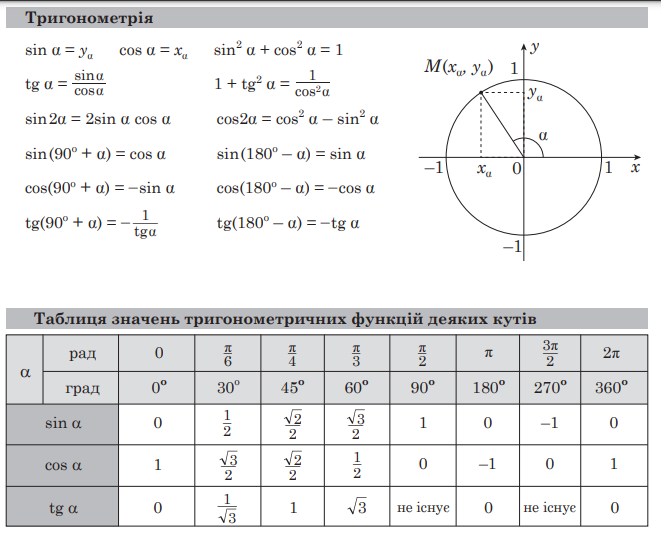 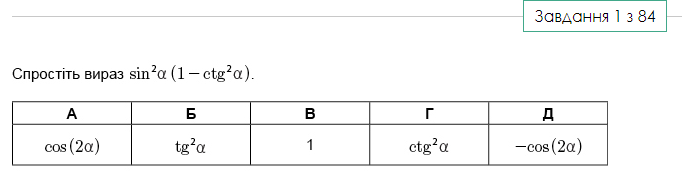 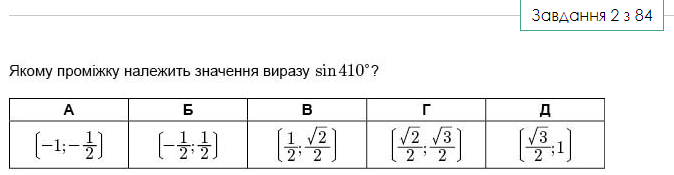 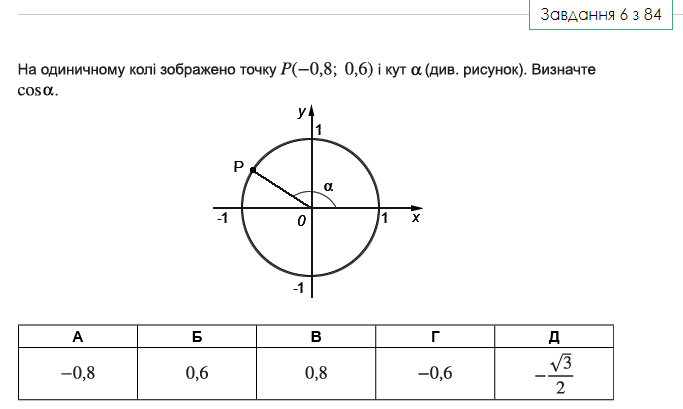 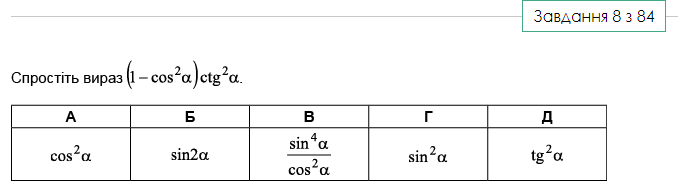 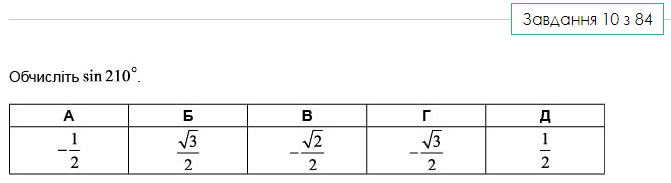 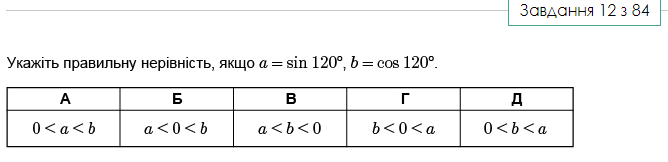 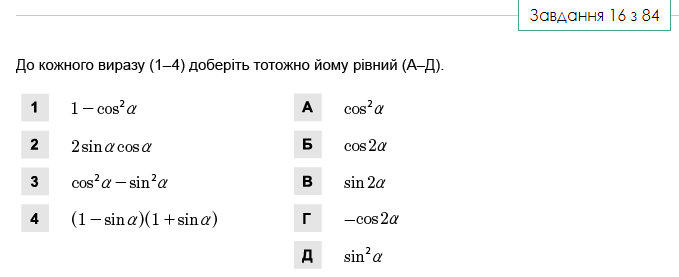 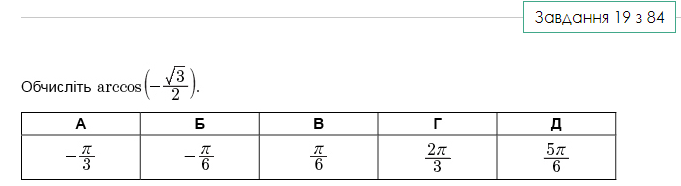 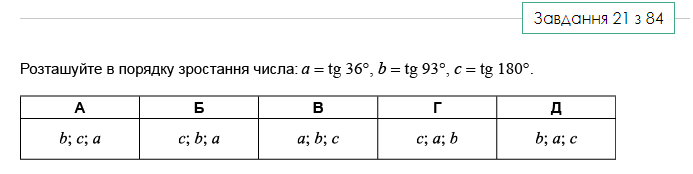 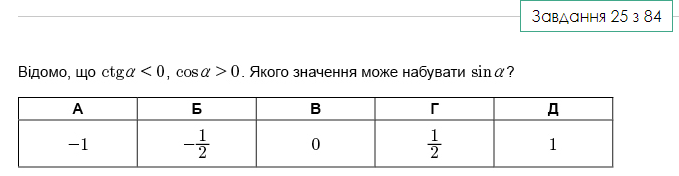 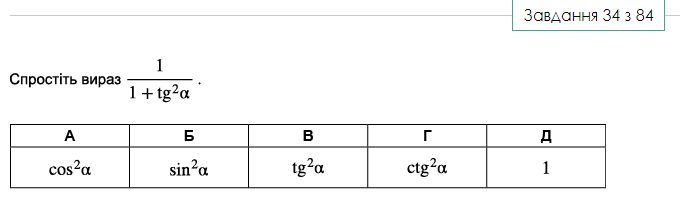 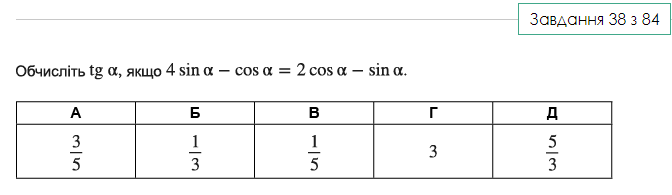 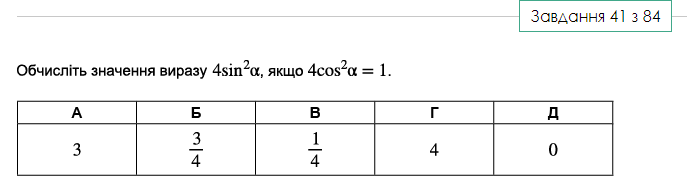 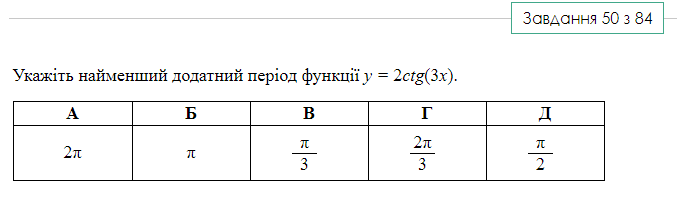 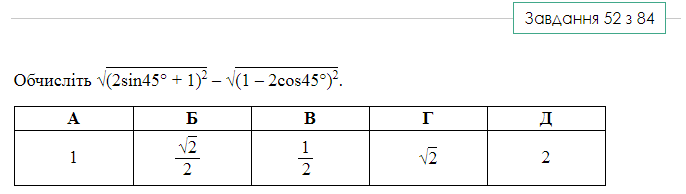 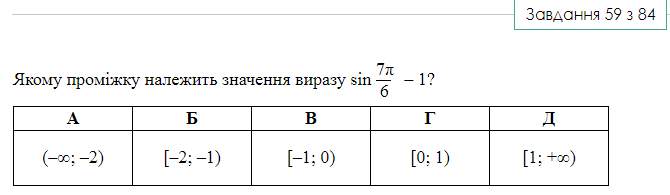 